						Předkládá:	Mgr. Jiří Pospíšil,								1. náměstek primátora						Zpracoval(i):	Mgr. Alexandra Klímková,				vedoucí Odboru správy a údržby 				majetku města								Bc. Vladimír Hofman,			vedoucí oddělení nakládání 								s majetkem města Odboru SÚMMZasedání Zastupitelstva města Prostějovakonané dne 18. 11. 2020Memorandum o spolupráci při zajištění výstavby nového areálu stanice a sídla územního odboru Hasičského záchranného sboru v ProstějověNávrh usnesení:Zastupitelstvo města Prostějovas c h v a l u j euzavření Memoranda o spolupráci při zajištění výstavby nového areálu stanice a sídla územního odboru Hasičského záchranného sboru v Prostějově mezi Statutárním městem Prostějovem, se sídlem Prostějov, nám. T. G. Masaryka 130/14, PSČ: 796 01, IČ: 002 88 659, a Českou republikou – Hasičským záchranným sborem Olomouckého kraje, se sídlem Olomouc, Schweitzerova 524/91, PSČ: 779 00, IČ: 708 85 940, ve znění uvedeném v příloze materiálu.Důvodová zpráva:Statutární město Prostějov je vlastníkem pozemku p.č. 6406/1 – orná půda o výměře 34.578 m2 v k.ú. Prostějov na ul. Brněnská v Prostějově. Tento pozemek je na základě zpracované územní studie  "Plochy Z45 za Brněnskou ulicí" vhodný pro výstavbu stanice Hasičského záchranného sboru (dále jen „HZS“) a souvisejících prostor pro výkon činností a odbornou přípravu a případně zázemí pro další složky integrovaného záchranného systému (dále jen „IZS“) a interaktivní centrum pro vzdělávání občanů v oblasti bezpečnosti. HZS Olomouckého kraje bude společně s Olomouckým krajem vyhlašovat veřejnou soutěž na projektovou dokumentaci na výstavbu areálu pro HZS a Zdravotnickou záchrannou službu (dále jen „ZZS“). Dokumentaci by zpracovával jeden dodavatel, přičemž HZS by hradilo dokumentaci pro svoje objekty a Olomoucký kraj pro ZZS. Cílem HZS je mít zpracovanou dokumentaci do stupně pro vydání stavebního povolení, a to do doby, než bude vyhlášena výzva v rámci nového IROP (předpoklad 2021/2022). K tomu, aby HZS jako organizační složka mohla zadat veřejnou soutěž, musí mít registraci akce na Ministerstvu financí ČR (dále jen „MF“) a při registraci musí doložit vazbu k pozemku. Z pohledu HZS je pro registraci akce na MF dostačující forma memoranda dle předloženého návrhu schváleného Zastupitelstvem města Prostějova. V této fázi bude forma memoranda bez účasti Olomouckého kraje, což bylo odsouhlaseno Olomouckým krajem. Proces majetkoprávního vyrovnání bude řešen samostatně před zahájením výstavby. Tento proces bude zahájen až po zpracování projektové dokumentace a dořešení financování výstavby z programu IROP.Rada města Prostějova dne 20.10.2020 usnesením č. 0775 doporučila Zastupitelstvu města Prostějova schválit uzavření Memoranda o spolupráci při zajištění výstavby nového areálu stanice a sídla územního odboru Hasičského záchranného sboru v Prostějově mezi Statutárním městem Prostějovem, se sídlem Prostějov, nám. T. G. Masaryka 130/14, PSČ: 796 01, IČ: 002 88 659, a Českou republikou – Hasičským záchranným sborem Olomouckého kraje, se sídlem Olomouc, Schweitzerova 524/91, PSČ: 779 00, IČ: 708 85 940, ve znění uvedeném v příloze materiálu.1. Stanovisko předkladatele:Odbor správy a údržby majetku města nemá námitek ke schválení uzavření Memoranda o spolupráci při zajištění výstavby nového areálu stanice a sídla územního odboru Hasičského záchranného sboru v Prostějově mezi Statutárním městem Prostějovem a Českou republikou – Hasičským záchranným sborem Olomouckého kraje ve znění uvedeném v příloze materiálu. Uzavřené memorandum umožní HZS registraci akce na MF a financování zpracování projektové dokumentace pro vydání stavebního povolení na uvedenou akci.Materiál byl předložen k projednání na schůzi Finančního výboru dne 10.11.2020.Přílohy:Memorandum o spolupráci při zajištění výstavby nového areálu stanice a sídla územního odboru Hasičského záchranného sboru v Prostějověvýkres urbanistického konceptu dle územní studie  "Plochy Z45 za Brněnskou ulicí"odkaz na územní studii  "Plochy Z45 za Brněnskou ulicí" (https://www.prostejov.eu/filemanager/files/706118.pdf)MEMORANDUM O SPOLUPRÁCIpři zajištění výstavby nového areálu Stanice a sídla územního odboru Hasičského záchranného sboru v Prostějově Signatáři memorandaStatutární město Prostějov Sídlem: nám T. G. Masaryka 130/14, 796 01 Prostějov Zastoupené: Mgr. Františkem Jurou, primátorem Statutárního města ProstějovaIČ: 00288659Česká republika – Hasičský záchranný sbor Olomouckého krajeSídlem: Schweitzerova 524/91, 779 00 OlomoucZastoupená: plk. Ing. Karlem Koláříkem, ředitelem Hasičského záchranného sboru Olomouckého kraje IČ: 70885940všichni společně dále jen „signatáři memoranda“.PreambuleSignatáři memoranda, vědomi si potřeby zajištění rychlé a účinné pomoci občanům při požárech a jiných mimořádných událostech na území Statutárního města Prostějova a dalších obcí Olomouckého kraje s maximálním využitím svých oprávnění a kompetencí a za účelem naplnění Koncepce ochrany obyvatelstva ČR, Plošného pokrytí území Olomouckého kraje jednotkami požární ochrany a právních předpisů se dohodli na dále uvedené spolupráci. Článek 1Vymezení spolupráceSignatáři memoranda potvrzují svůj zájem o zajištění rychlé a účinné pomoci při mimořádných událostech občanům a s tím související potřebou vybudování odpovídajícího zázemí pro jednotku Hasičského záchranného sboru Olomouckého kraje a sídla územního odboru v Prostějově, dále jen „Stanice HZS a související prostory pro výkon činností a odbornou přípravu“. Nově budovaná stanice HZS a související prostory pro výkon činností a odbornou přípravu budou koncipovány tak, aby v její blízkosti bylo možné dislokovat v případě zájmu i další složky integrovaného záchranného systému, např. výjezdové stanoviště Zdravotnické záchranné služby Olomouckého kraje. Prostory pro odbornou přípravu bude možné využívat i jednotkami sboru dobrovolných hasičů zřizovaných Statuárním městem Prostějovem a dalšími obcemi. Rozsah a způsob využití bude upřesněn v samostatné dohodě.Za účelem zajištění efektivního vzdělávání občanů v oblasti předcházení vzniku mimořádným událostem, prevenci kriminality a bezpečnosti dopravy je žádoucí, aby v blízkosti nově budovaného zázemí byla dostatečná prostorová rezerva pro budoucí možnou výstavbu interaktivního centra vzdělávání občanů. Signatáři memoranda činili v minulosti společné kroky k výběru vhodných pozemků, na kterých by mohla být realizována výstavba Stanice HZS a souvisejících prostor pro výkon činností a odbornou přípravu a případně zázemí pro další složky integrovaného systému, jako je např. Zdravotnická záchranná služba Olomouckého kraje a interaktivní centrum pro vzdělávání občanů v oblasti bezpečnosti.Statutární město Prostějov je vlastníkem pozemku p.č.  6406/1 v katastrálním území Prostějov o výměře 34 578 m2. Tento pozemek je na základě zpracované územně analytické studie vhodný pro výstavbu Stanice HZS a souvisejících prostor pro výkon činností a odbornou přípravu a případně zázemí pro další složky integrovaného systému a interaktivní centrum pro vzdělávání občanů v oblasti bezpečnosti. Statutární město Prostějov souhlasí s využitím pozemku p.č.  6406/1 v katastrálním území Prostějov k výstavbě Stanice HZS a souvisejících prostor pro výkon činností a odbornou přípravu a případně zázemí pro další složky integrovaného systému a interaktivní centrum pro vzdělávání občanů v oblasti bezpečnosti. Investorem výstavby Stanice HZS a souvisejících prostor pro výkon činností a odbornou přípravu bude Česká republika - Hasičský záchranný sbor Olomouckého kraje.  Majetkové vyrovnání mezi Statutárním městem Prostějovem, jako vlastníkem pozemku a Českou republikou - Hasičským záchranným sborem Olomouckého kraje jako investorem výstavby, případně dalšími investory realizujícími výstavbu zázemí pro činnost složek IZS a interaktivního centra pro vzdělávání občanů v oblasti bezpečnosti bude řešeno samostatně před zahájením výstavby. Statutární město Prostějov zajistí informování stávajících uživatelů pozemku p.č.  6406/1 v katastrálním území Prostějov o záměru využití pozemků pro výstavbu Stanice HZS a souvisejících prostor pro výkon činností a odbornou přípravu a případně zázemí pro další složky integrovaného systému a interaktivní centrum pro vzdělávání občanů v oblasti bezpečnosti. Statutární město Prostějov zajistí před výstavbou vyrovnání smluvních vztahů se stávajícími uživateli pozemků.   Statutární město Prostějov souhlasí s tím, aby Česká republika - Hasičský záchranný sbor Olomouckého kraje zahájil zpracování příslušné projektové dokumentace pro výstavbu Stanice HZS a souvisejících prostor pro výkon činností a odbornou přípravu na dotčeném pozemku p.č.  6406/1 v katastrálním území Prostějov a poskytne mu v této věci součinnost. Hasičský záchranný sbor Olomouckého kraje bude při zpracování projektové dokumentace Stanice HZS a souvisejících prostor pro výkon činností a odbornou přípravu zohledňovat možné návaznosti na zázemí dalších složek integrovaného záchranného systému, např. Zdravotnické záchranné služby Olomouckého kraje. Článek 2Závěrečná ustanoveníToto memorandum o spolupráci se sjednává na dobu neurčitou.Toto memorandum o spolupráci může být doplněno a měněno jen číslovanými dodatky v písemné formě.Toto memorandum se vyhotovuje v počtu 2 (dvou) výtisků, přičemž každý signatář tohoto memoranda obdrží jeden stejnopis.Strany memoranda shodně prohlašují, že obsah memoranda není obchodním tajemstvím ve smyslu ustanovení § 504 občanského zákoníku, ve znění pozdějších předpisů a souhlasí s případným zveřejněním jeho textu.Toto memorandum nabývá platnosti dnem jeho podpisu všemi signatáři a účinnosti dnem jeho uveřejnění v registru smluv. Memorandum bude uveřejněno v registru smluv dle zákona č. 340/2015 Sb., o zvláštních podmínkách účinnosti některých smluv, uveřejňování těchto smluv a o registru smluv (zákon o registru smluv), ve znění pozdějších předpisů. Uveřejnění memoranda v registru smluv zajistí …………….. Uzavření memoranda bylo schváleno usnesením Zastupitelstva města Prostějova č. ………….. ze dne ………….. .Podepsáno v Prostějově dne XX. XX. XXXXZa Statutární město Prostějov ……………………………………….Mgr. František Jura, primátor Statutárního města ProstějovaZa Českou republiku – Hasičský záchranný sbor Olomouckého kraje……………………………………..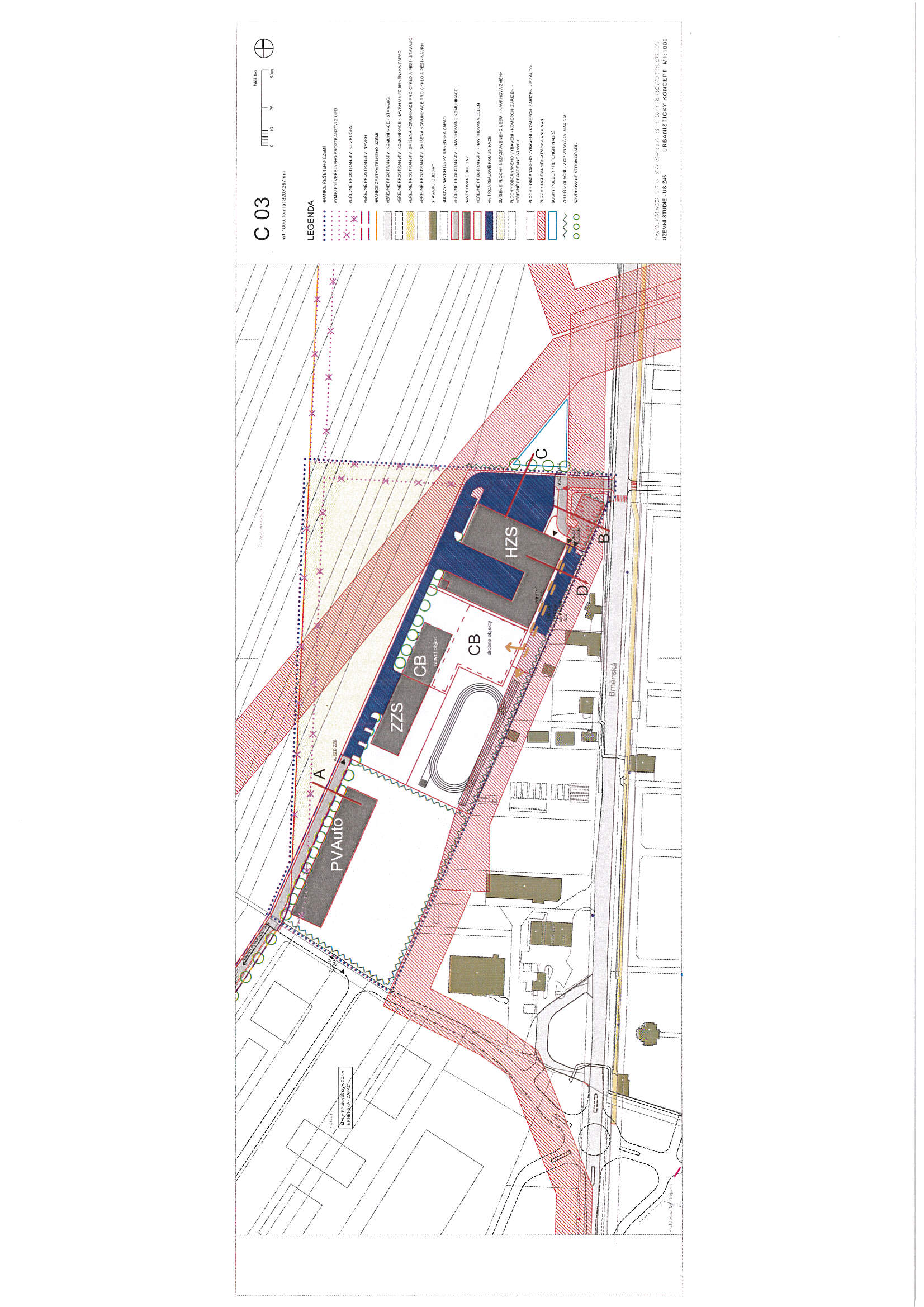 P o d p i s yP o d p i s yP o d p i s yP o d p i s yPředkladatelMgr. Jiří Pospíšil, 1. náměstek primátora02.11.2020Za správnostMgr. Alexandra Klímková, vedoucí Odboru správy a údržby majetku města02.11.2020Za právní správnost smlouvyJUDr. Zuzana Hejlová, právník Odboru správy a údržby majetku města02.11.2020ZpracovatelBc. Vladimír Hofman, vedoucí oddělení nakládání s majetkem města Odboru SÚMM02.11.2020Důvodová zpráva obsahuje stanoviska dotčených odborů MMPv (subjektů)Důvodová zpráva obsahuje stanoviska dotčených odborů MMPv (subjektů)Důvodová zpráva obsahuje stanoviska dotčených odborů MMPv (subjektů)Důvodová zpráva obsahuje stanoviska dotčených odborů MMPv (subjektů)Odbor MMPv (subjekt)Odbor MMPv (subjekt)Stanovisko ze dneResumé1.OSÚMM02.11.2020nemá námitekplk. Ing. Karel Kolářík, ředitel HZS Olomouckého kraje